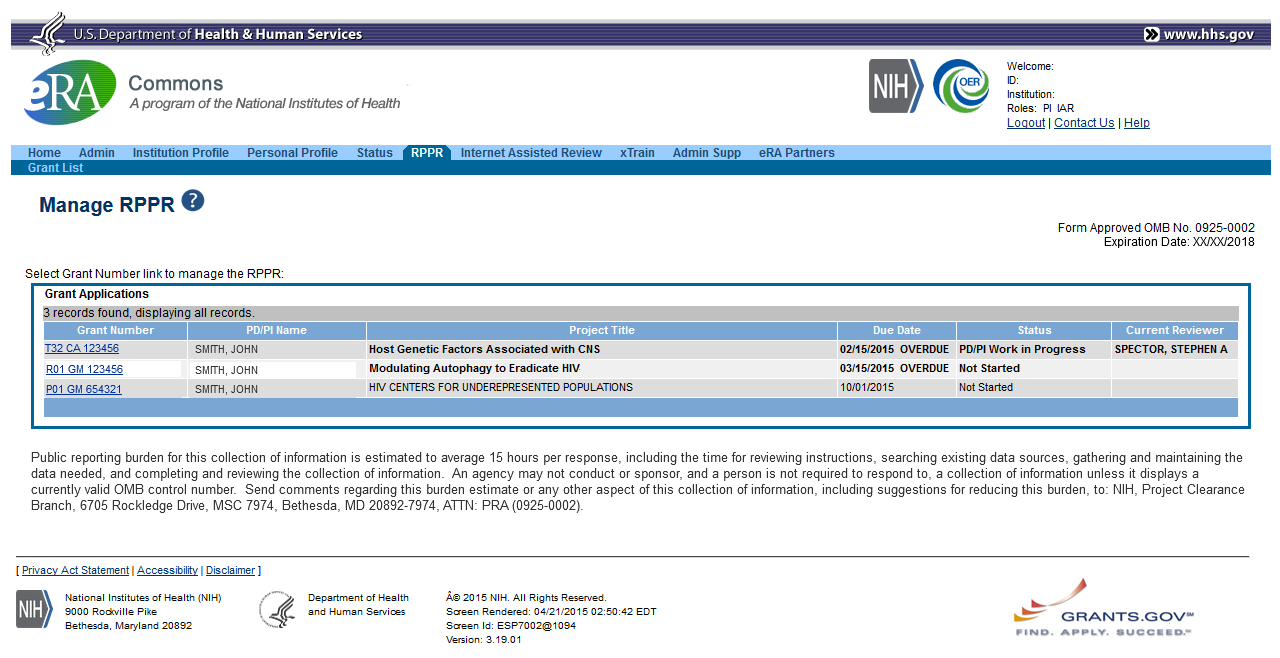 Section A – Cover Page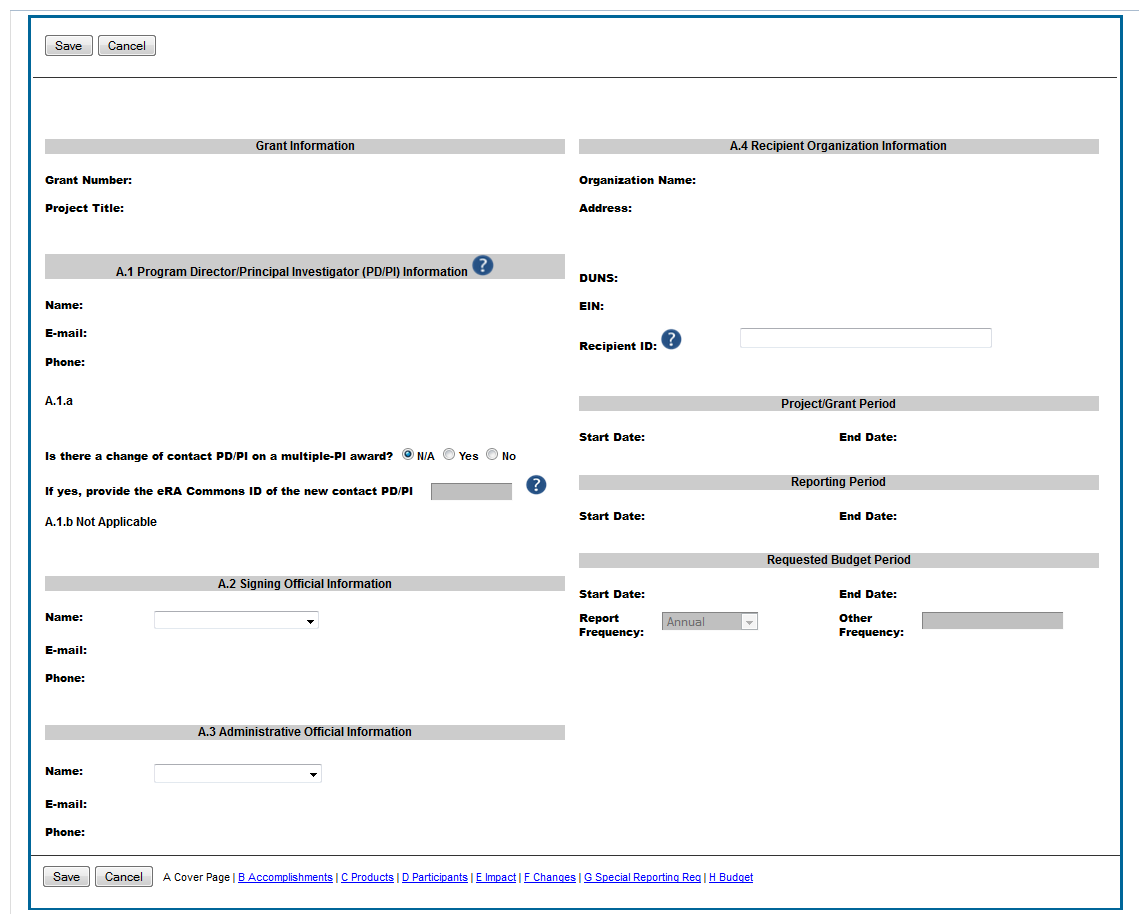 Section B - Accomplishments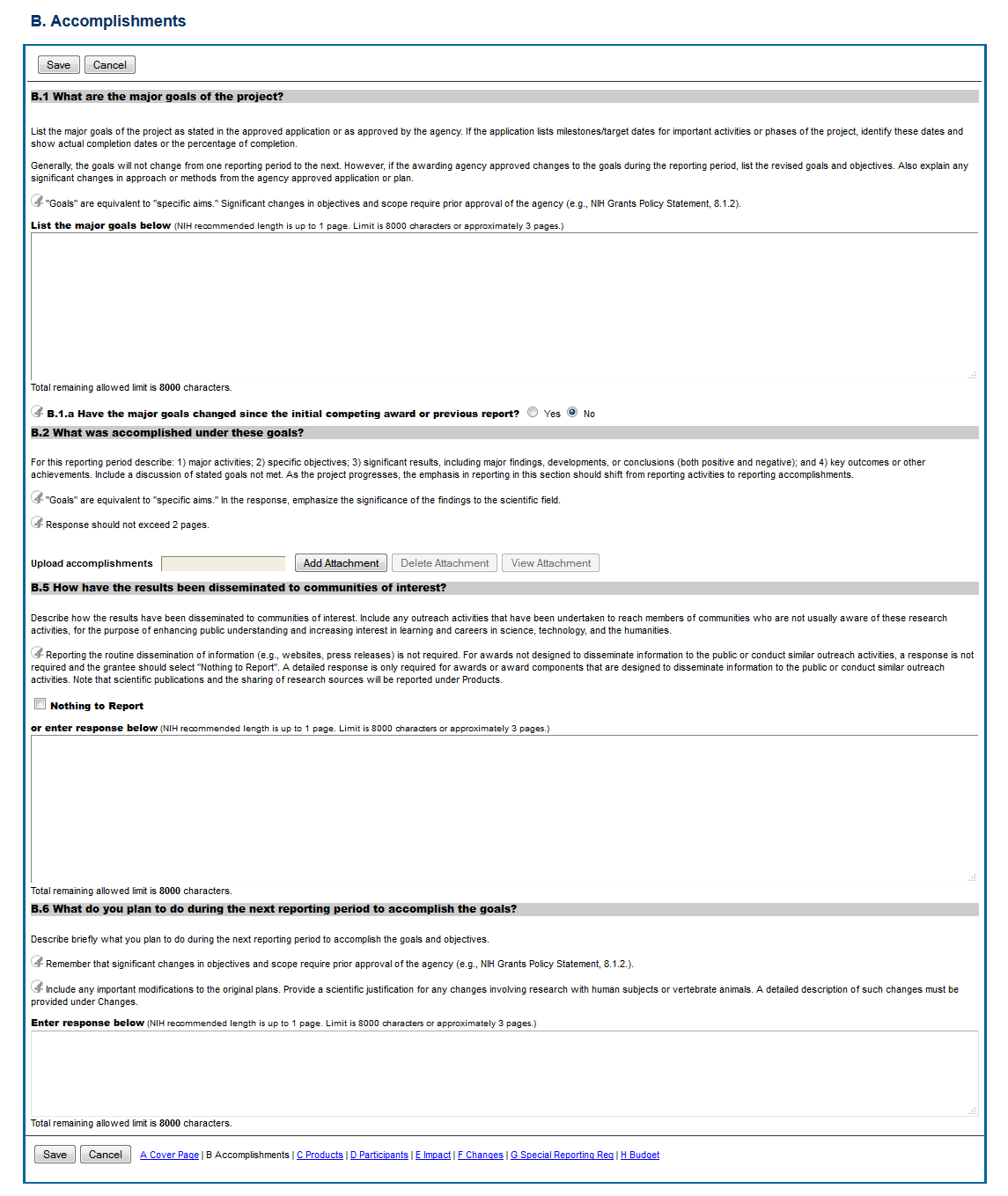 B1-2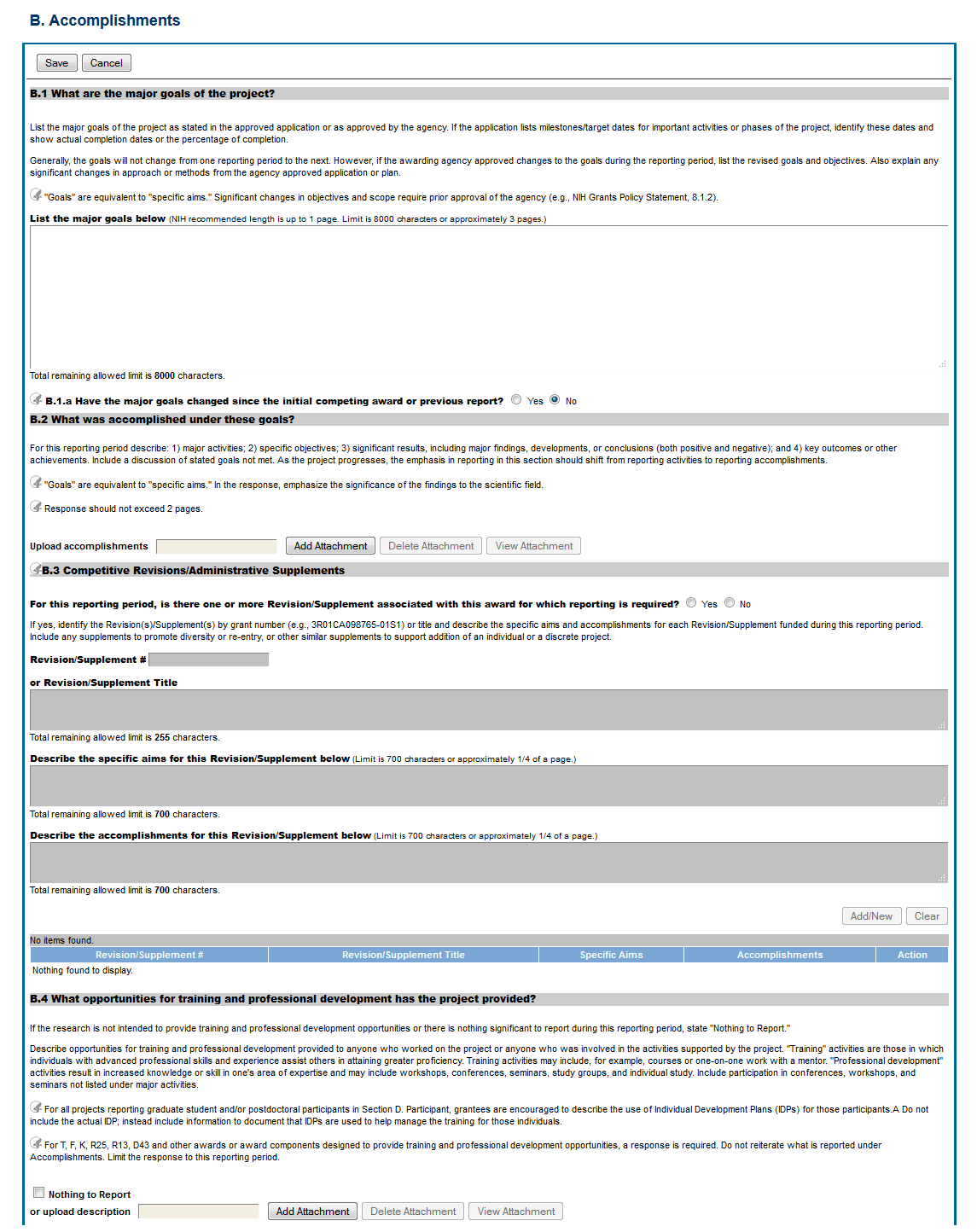 B3-4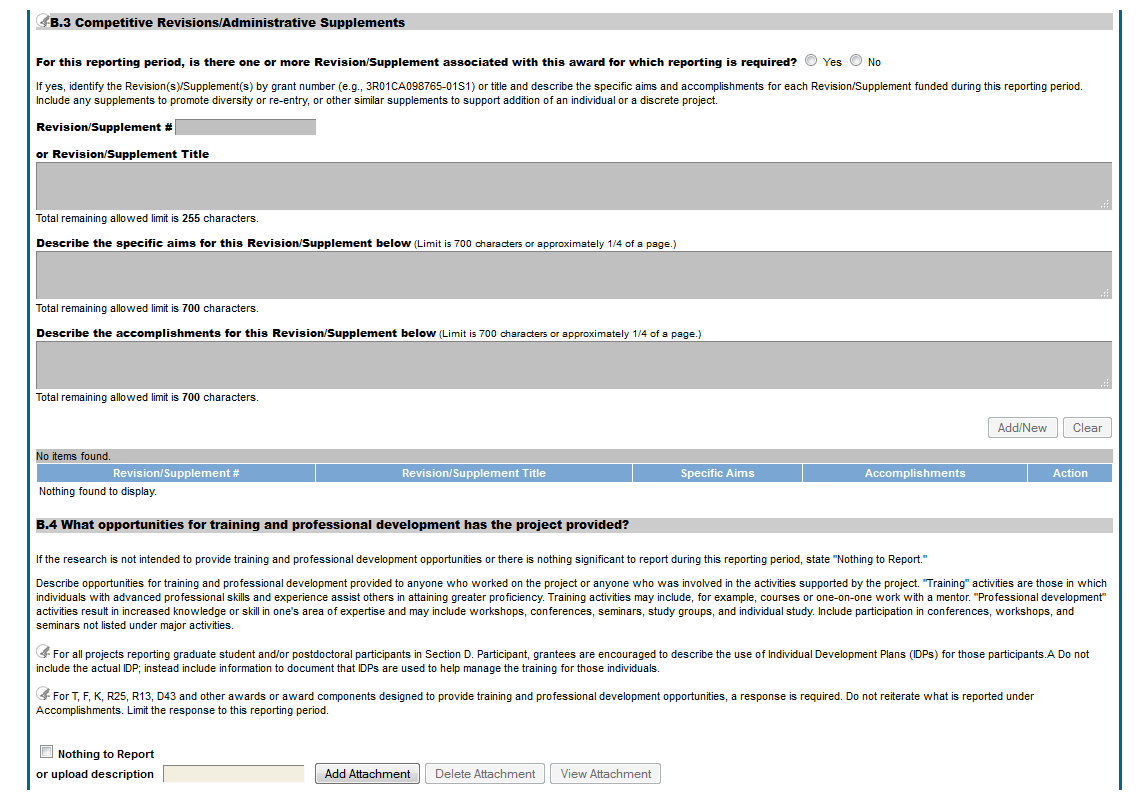 B5-6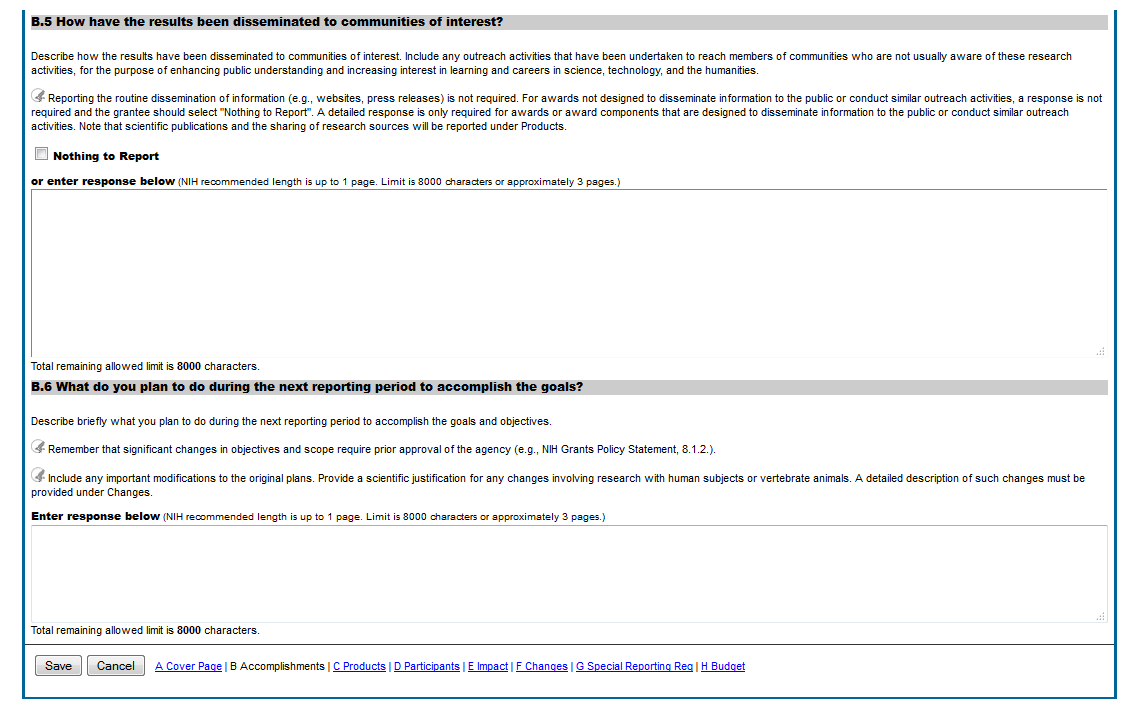 Section C - Products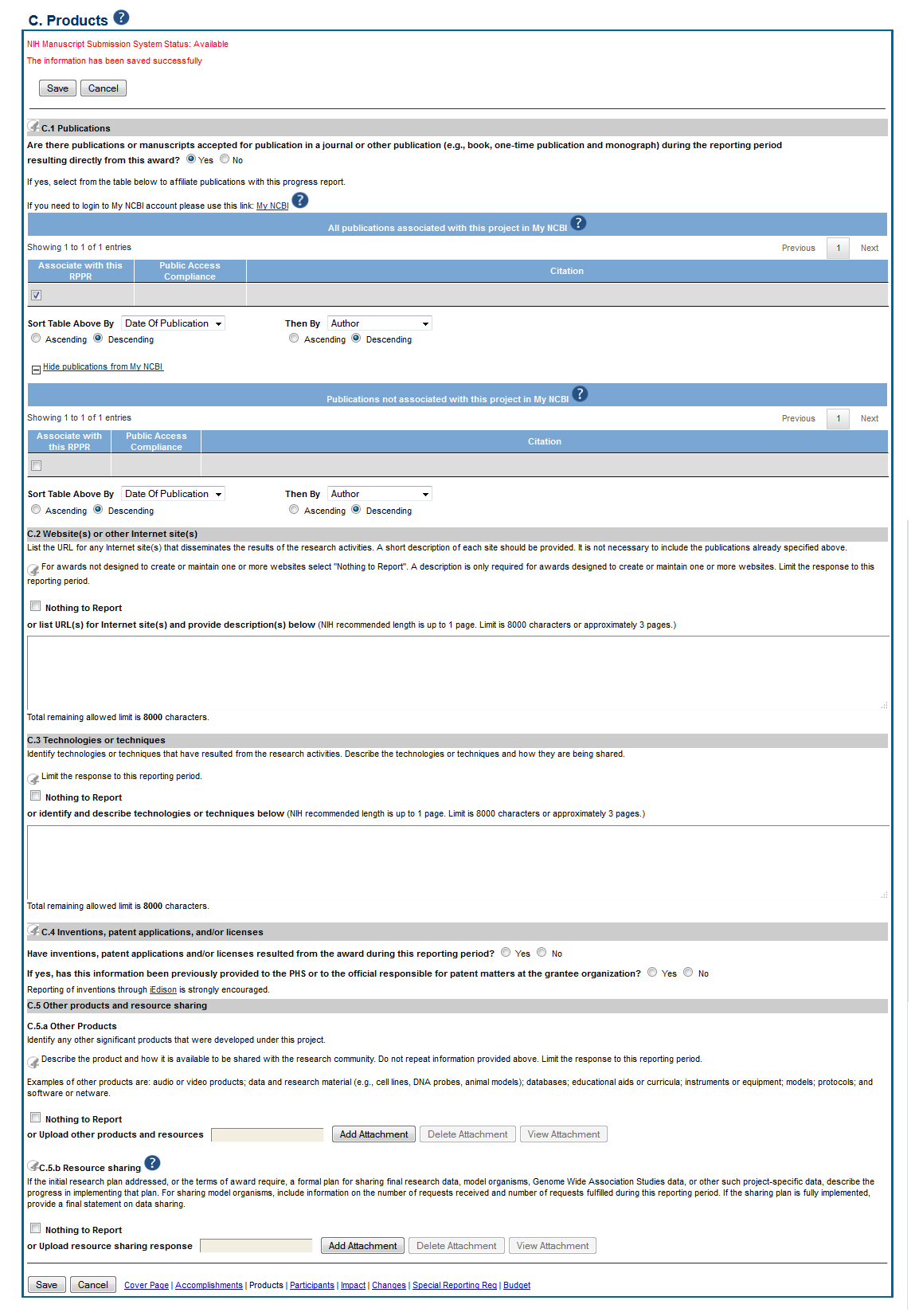 C1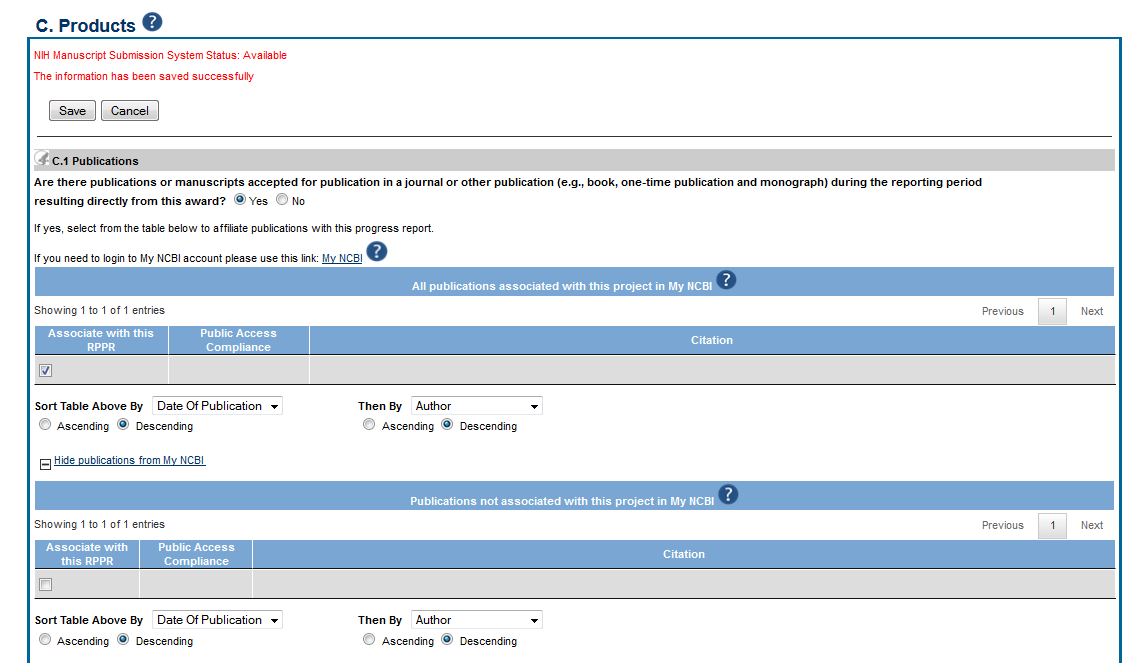 Proposed C2-5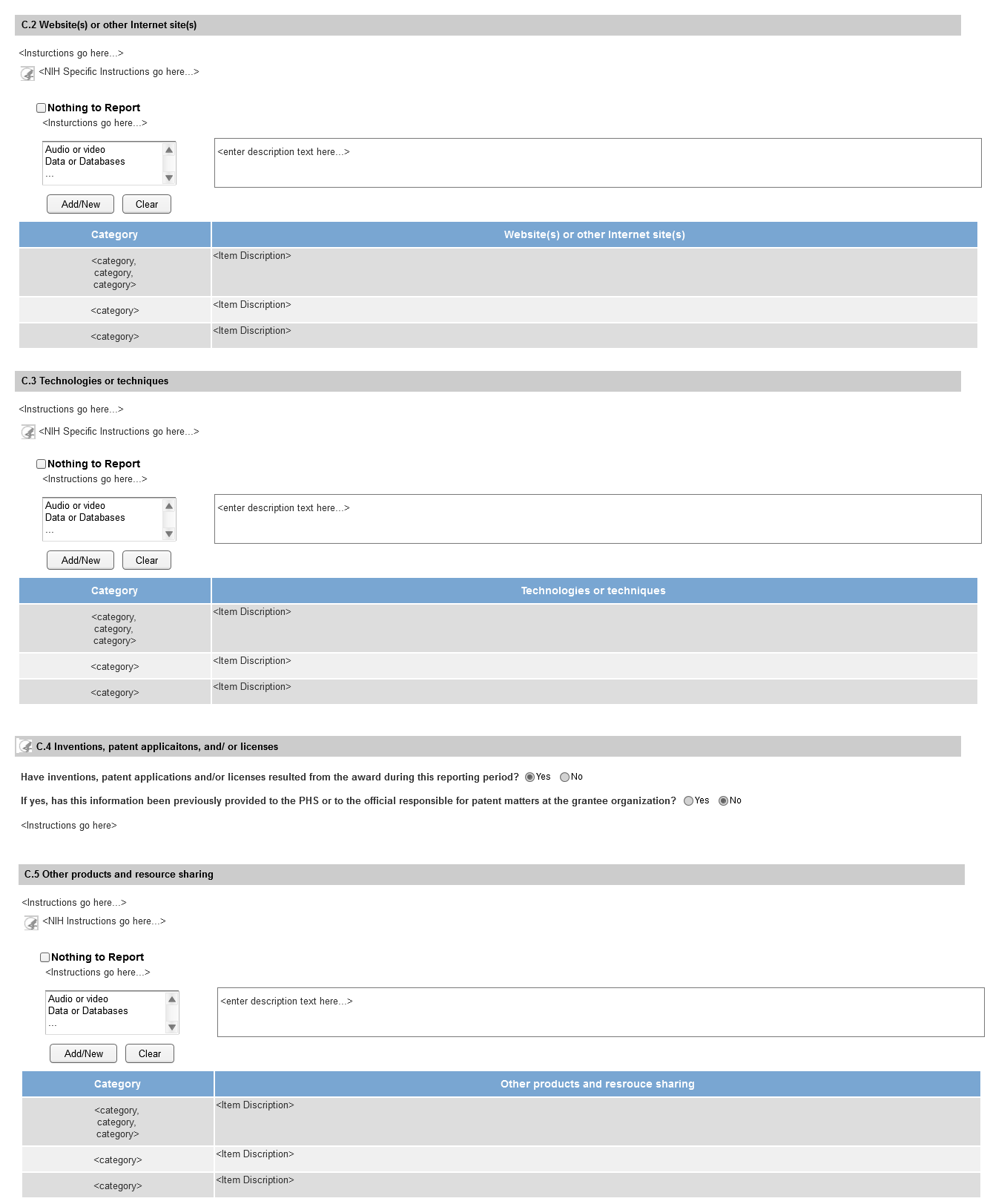 Section D - Participants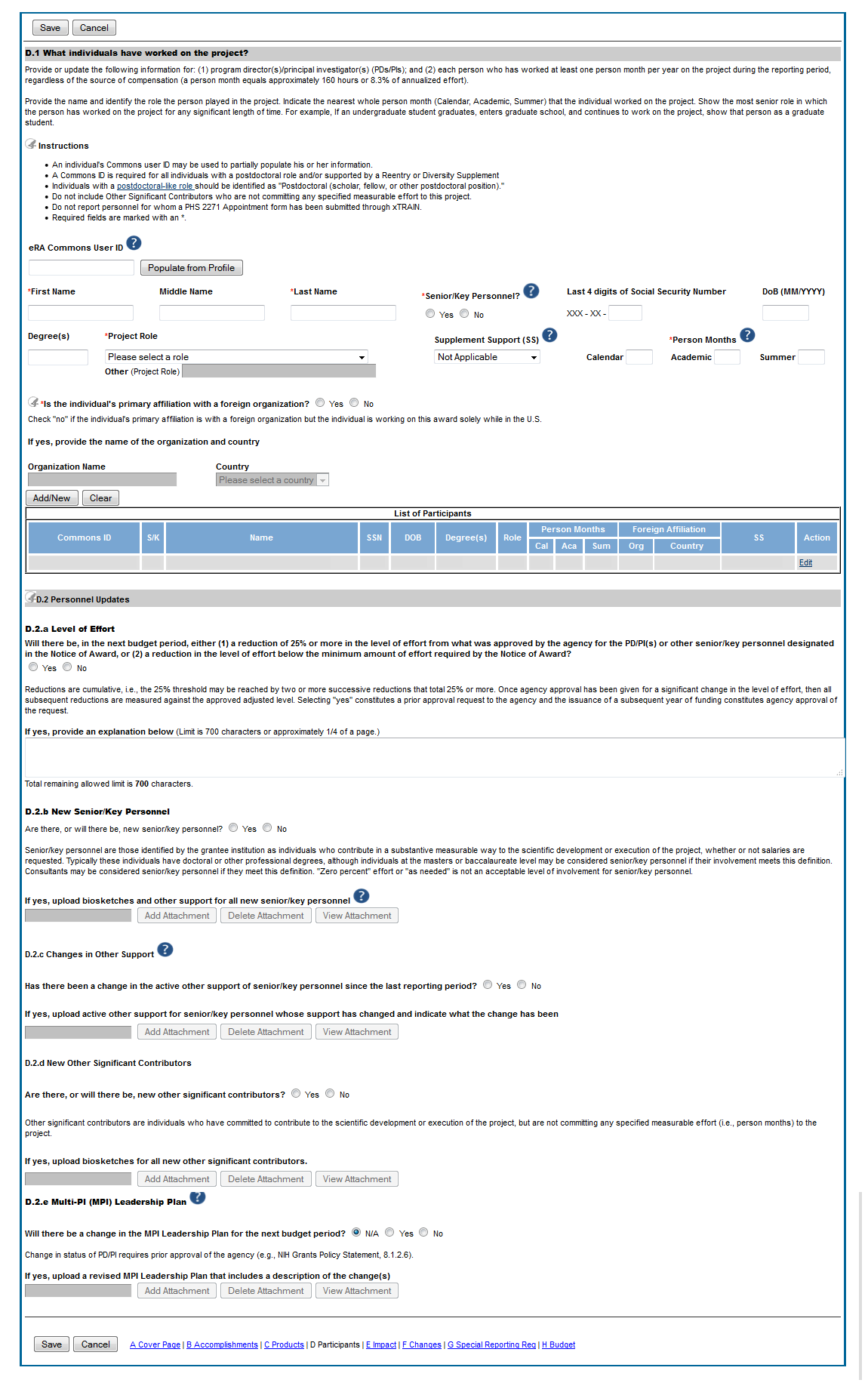 D1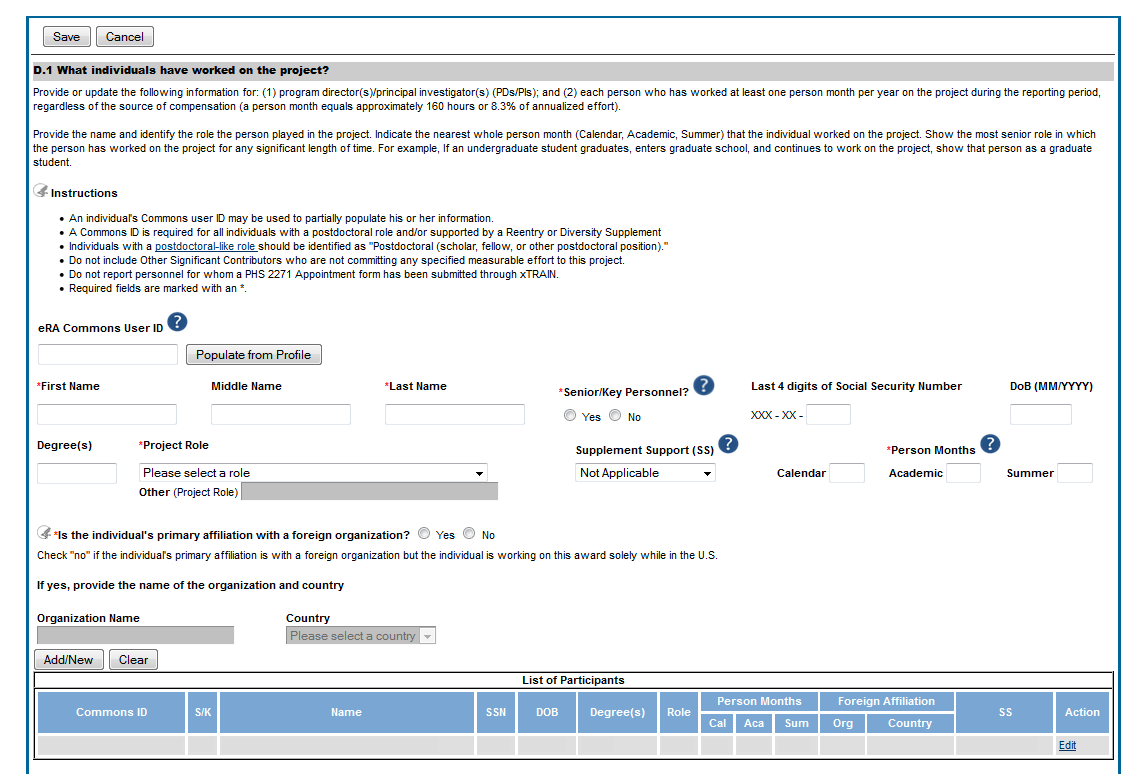 D2a-d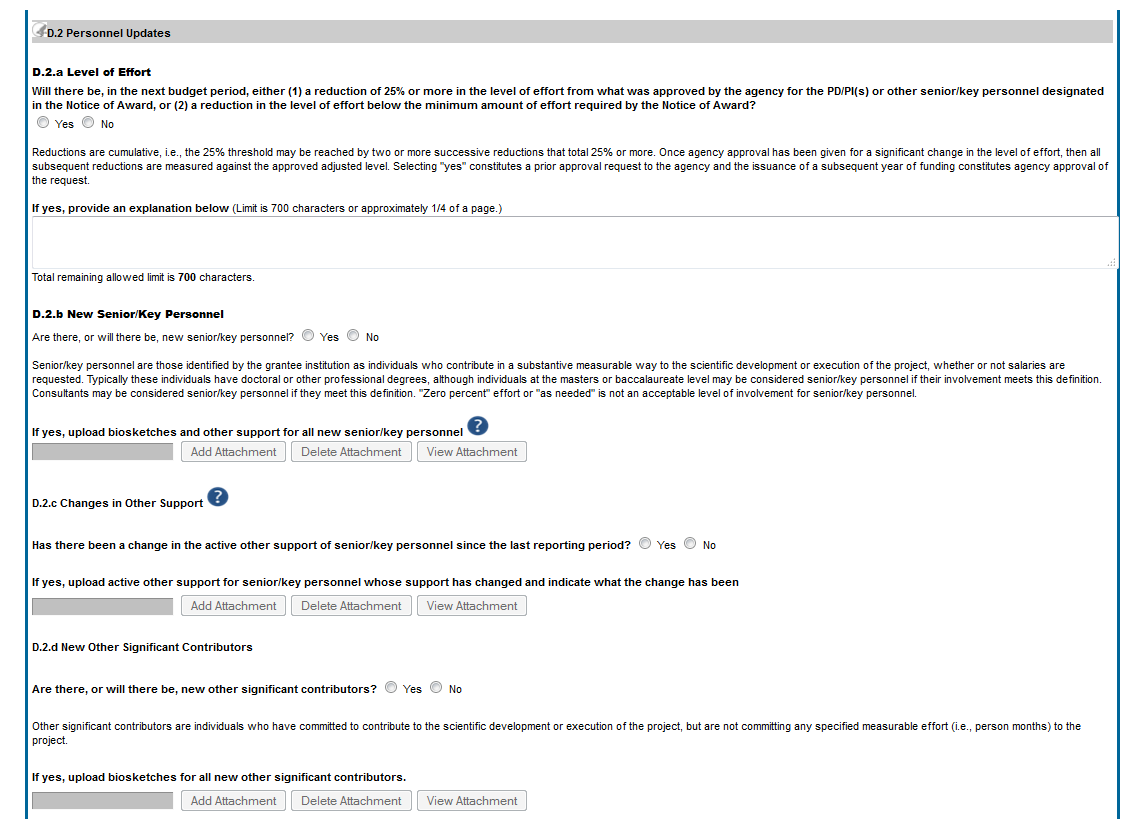 D2e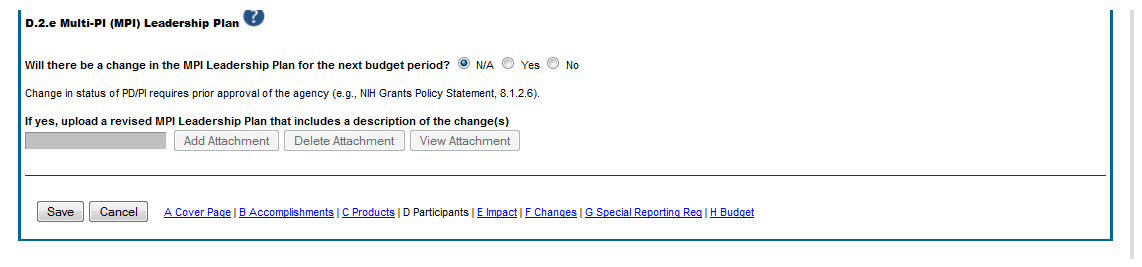 Section E - Impact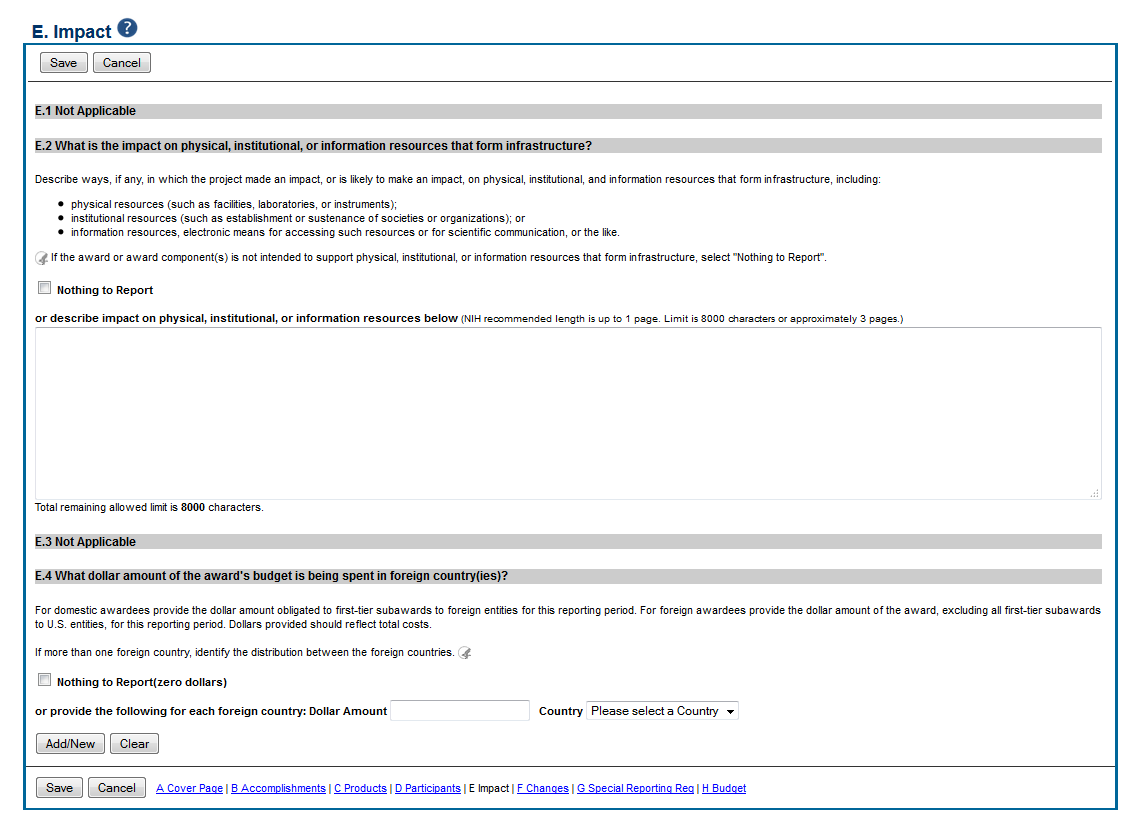 Section F - Changes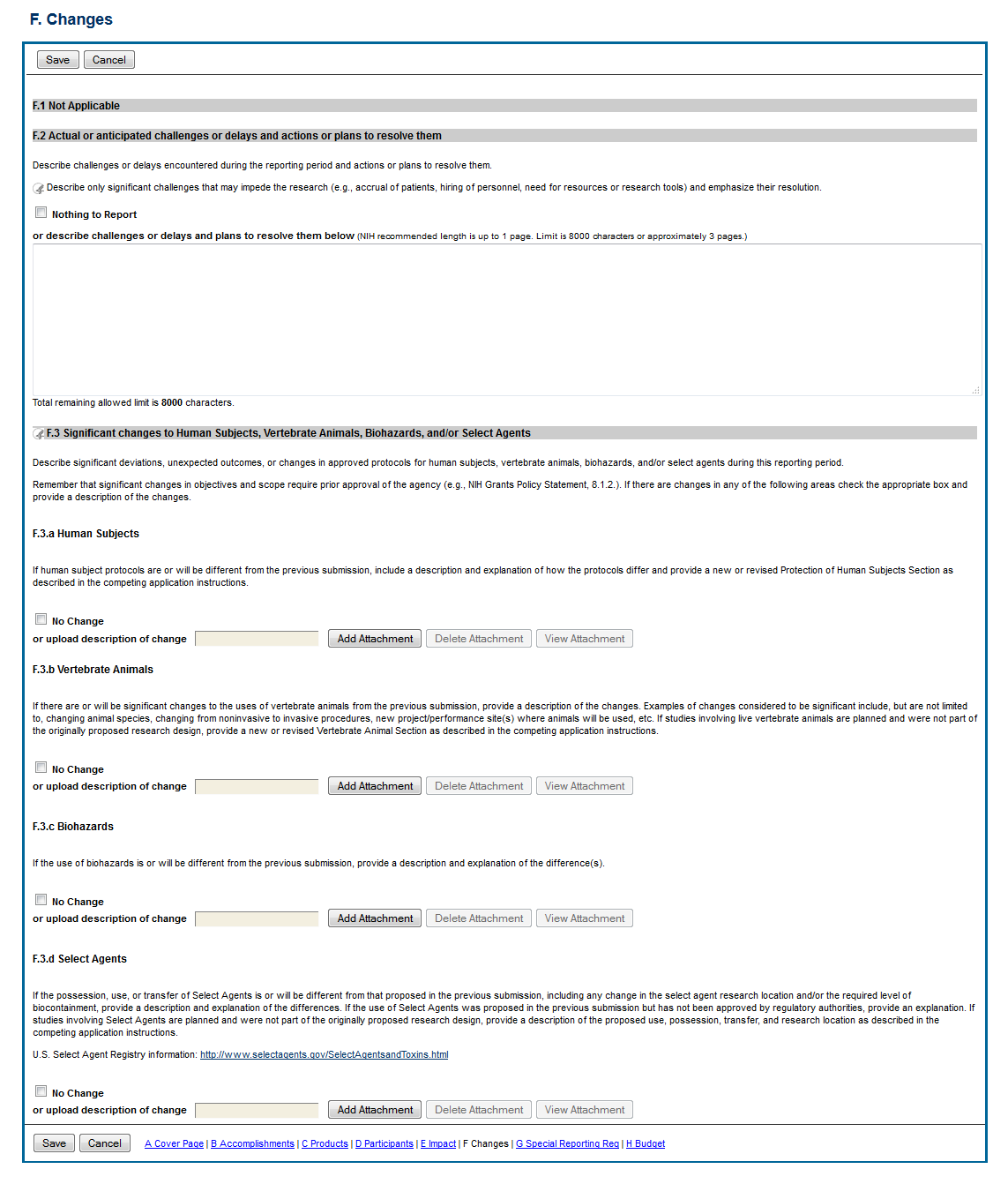 F1-3a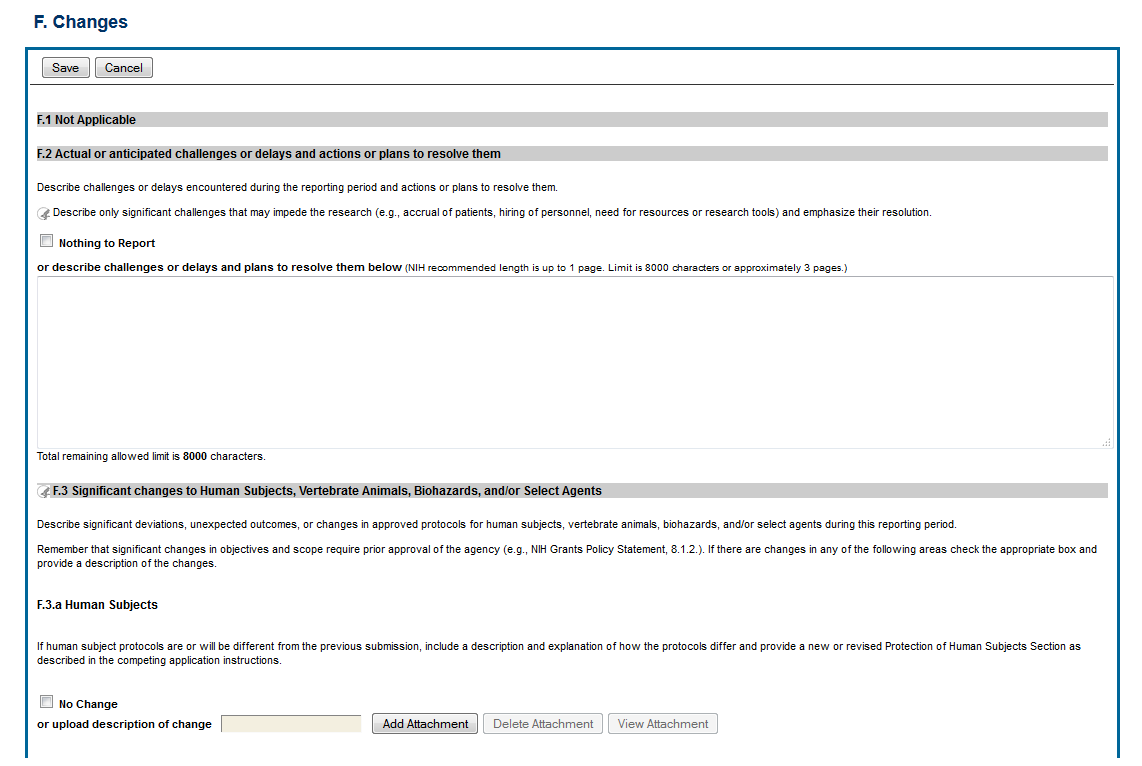 F3b-d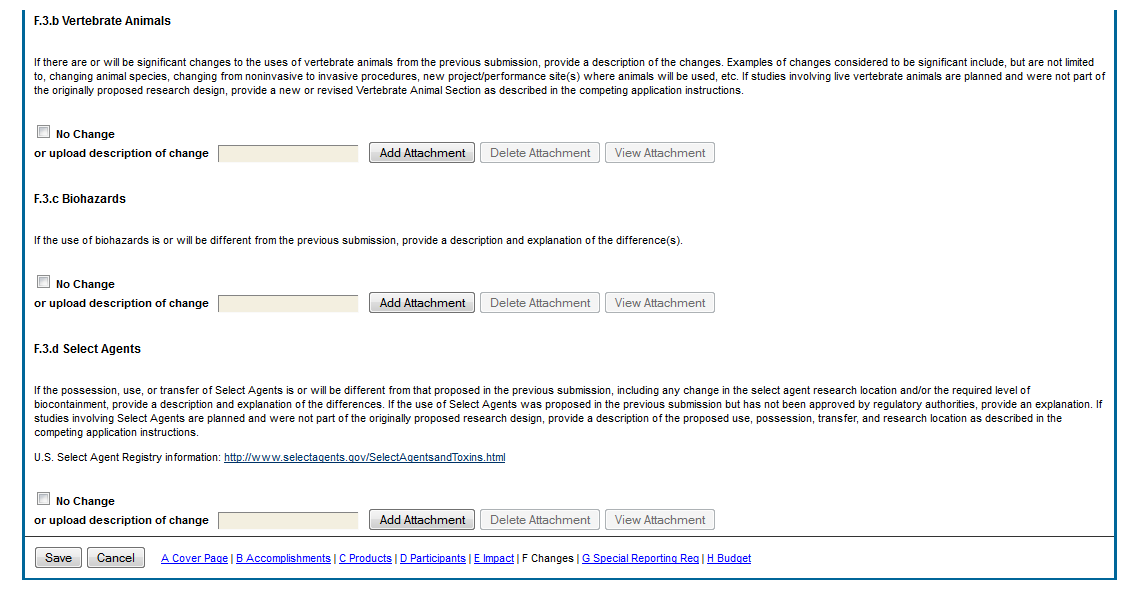 Section G – Special Reporting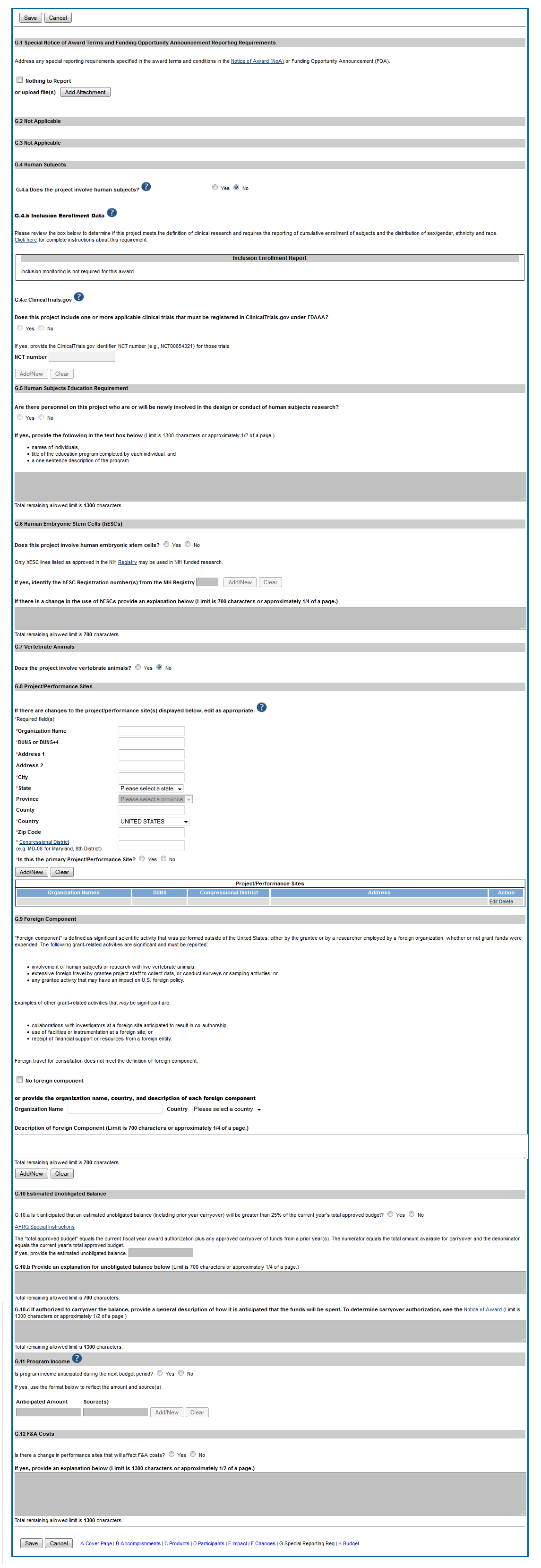 G1-4c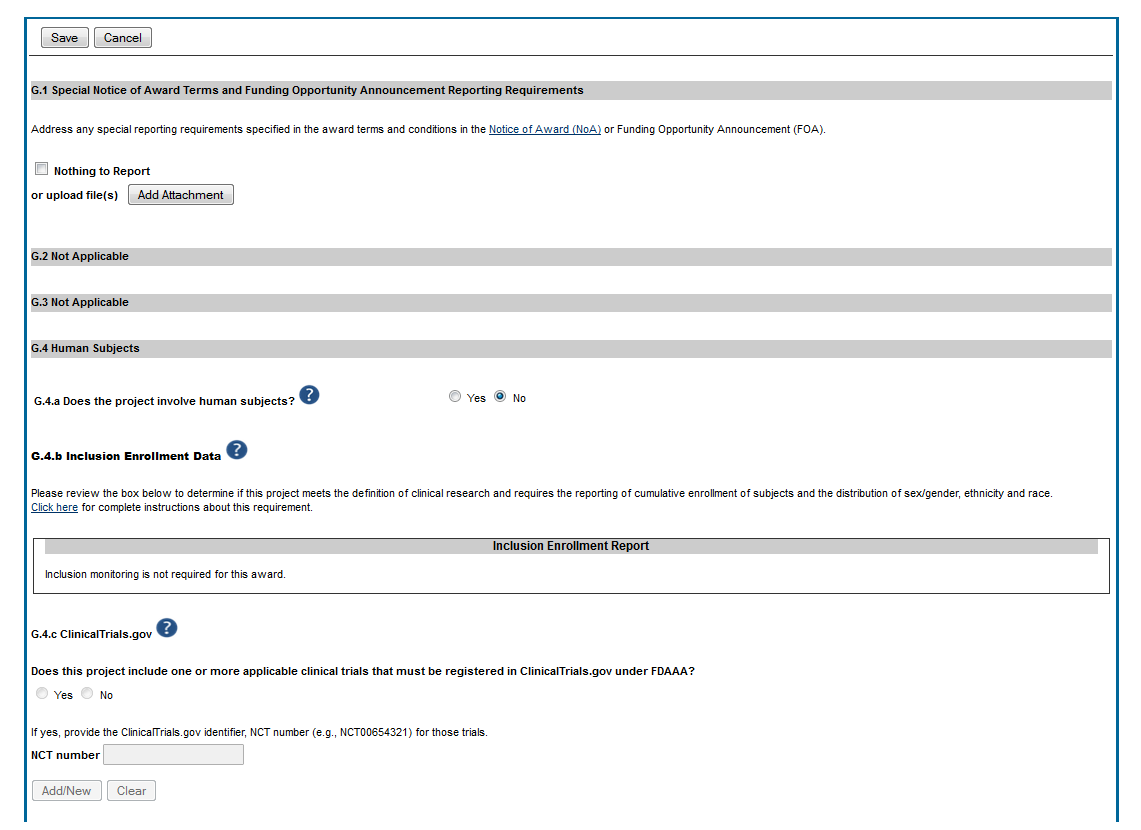 G5-6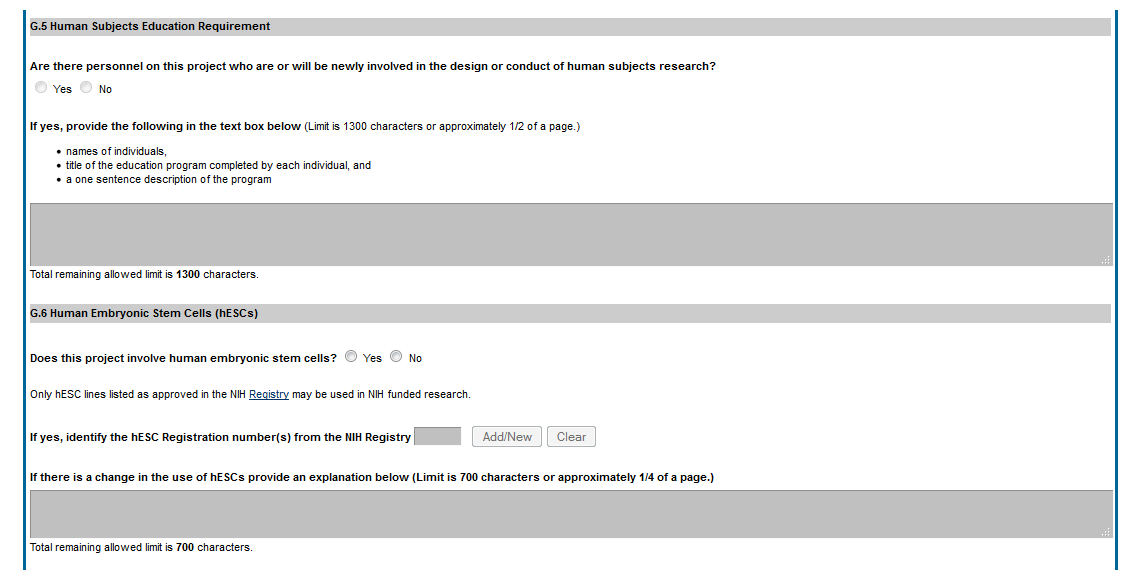 G7-8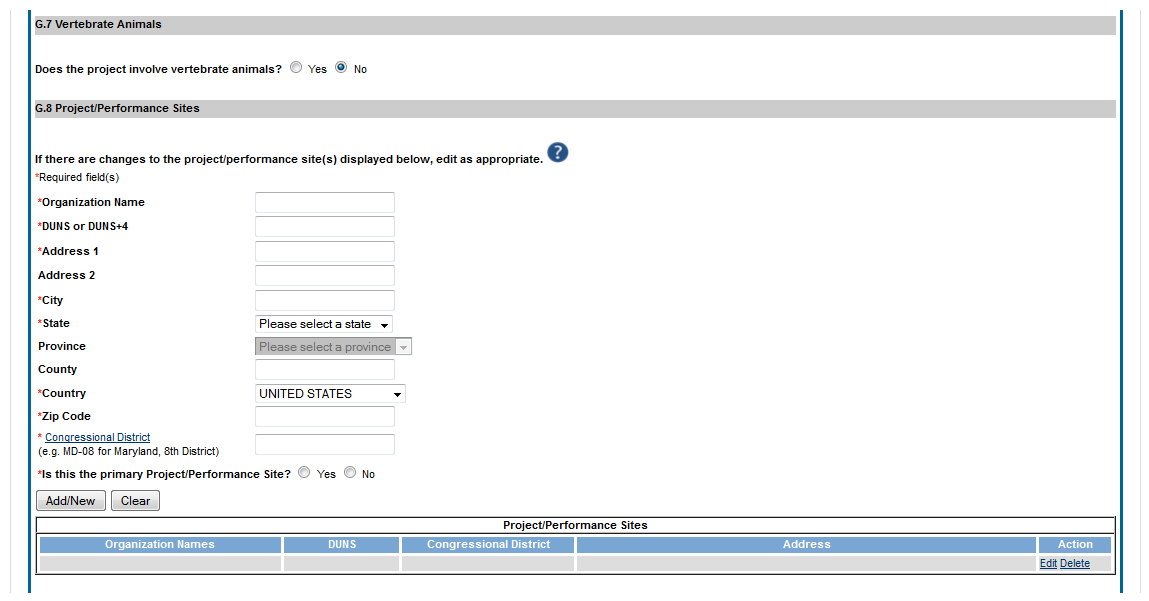 G9-10b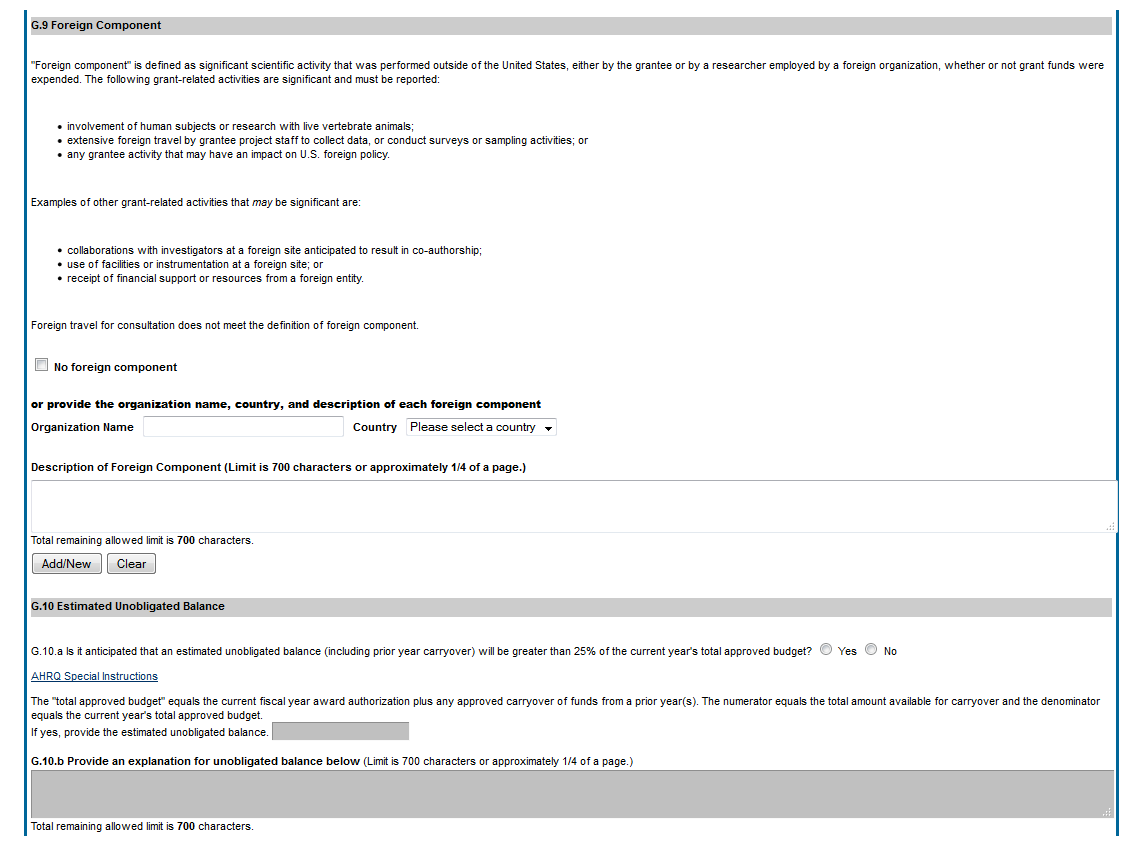 G10c-G12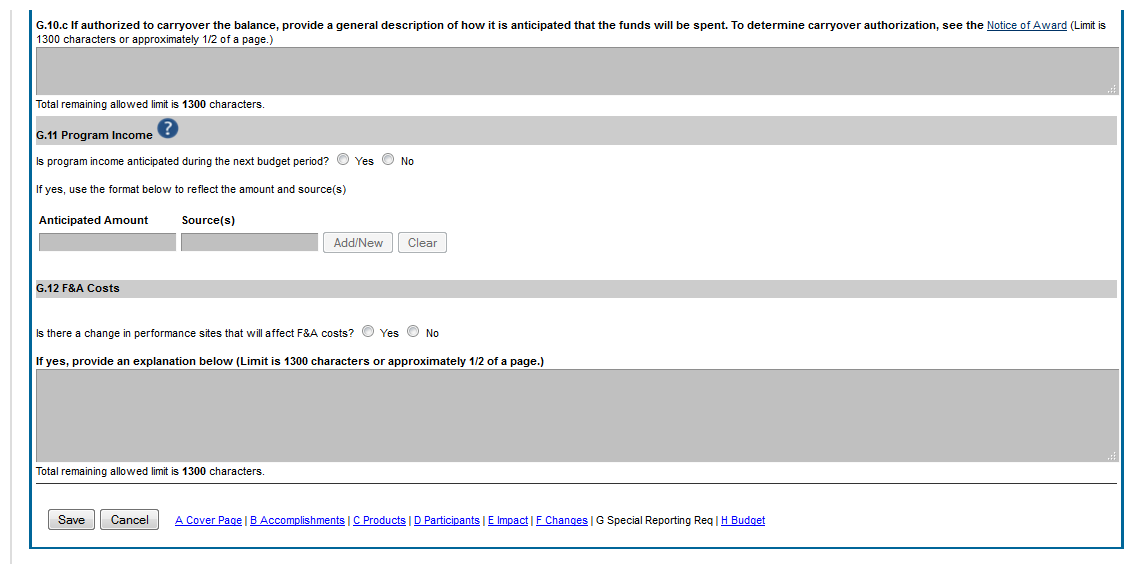 Section H - Budget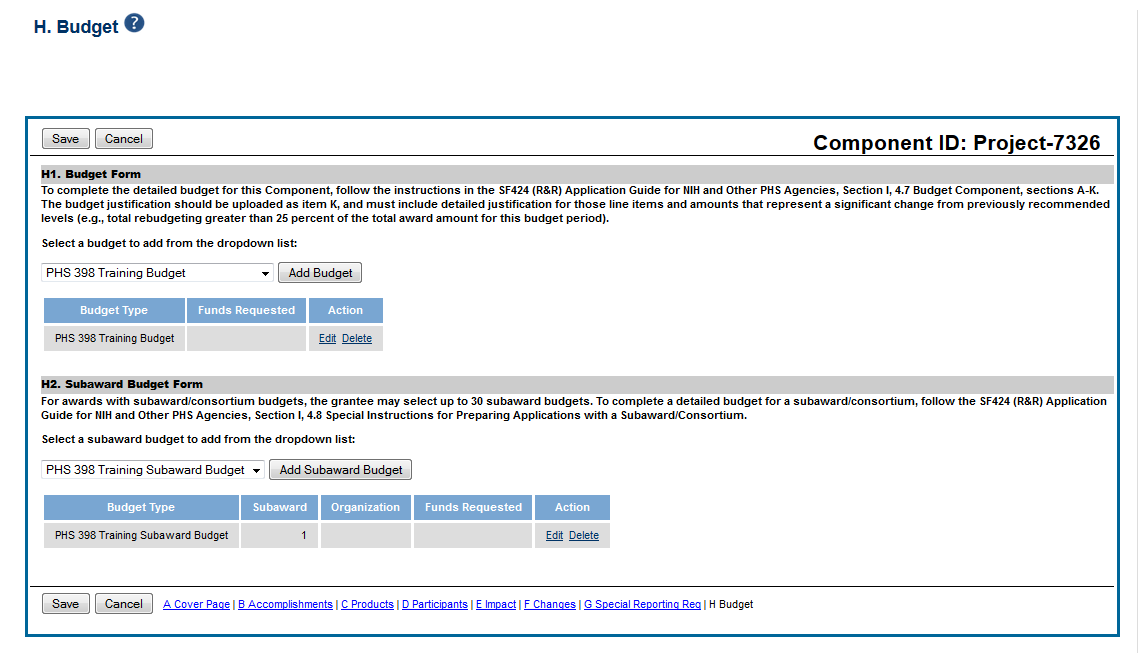 SF424 Budget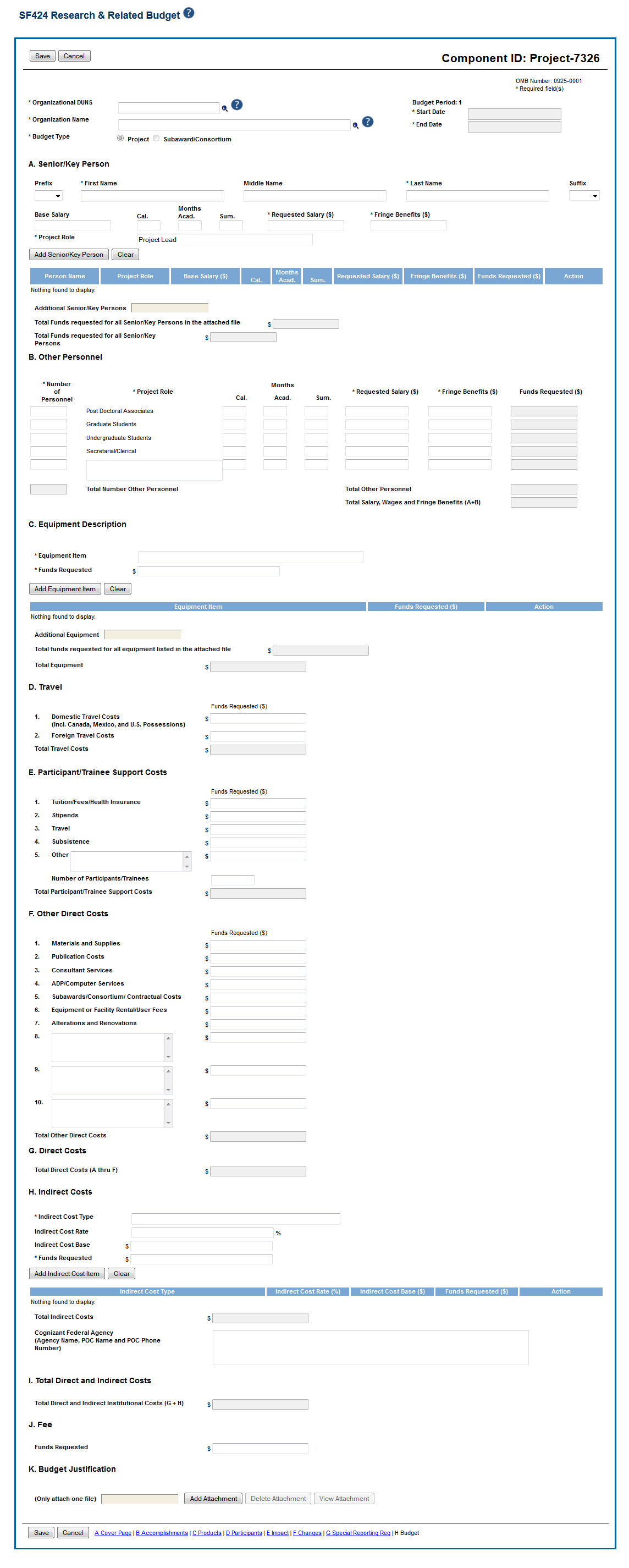 SF242 - A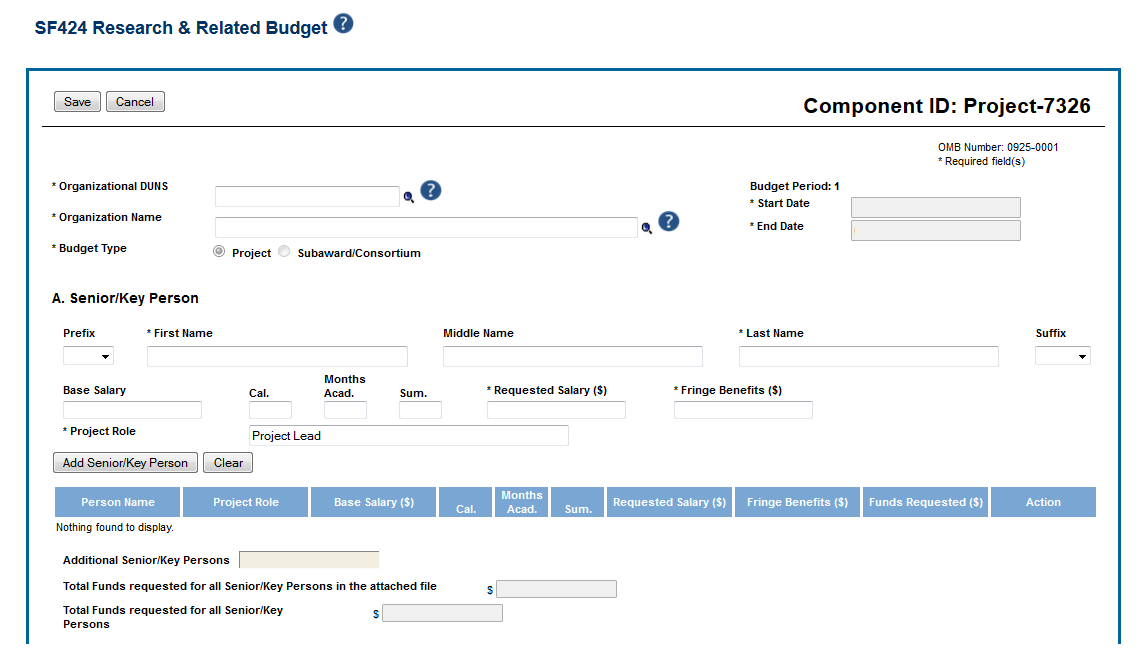 SF242 B-D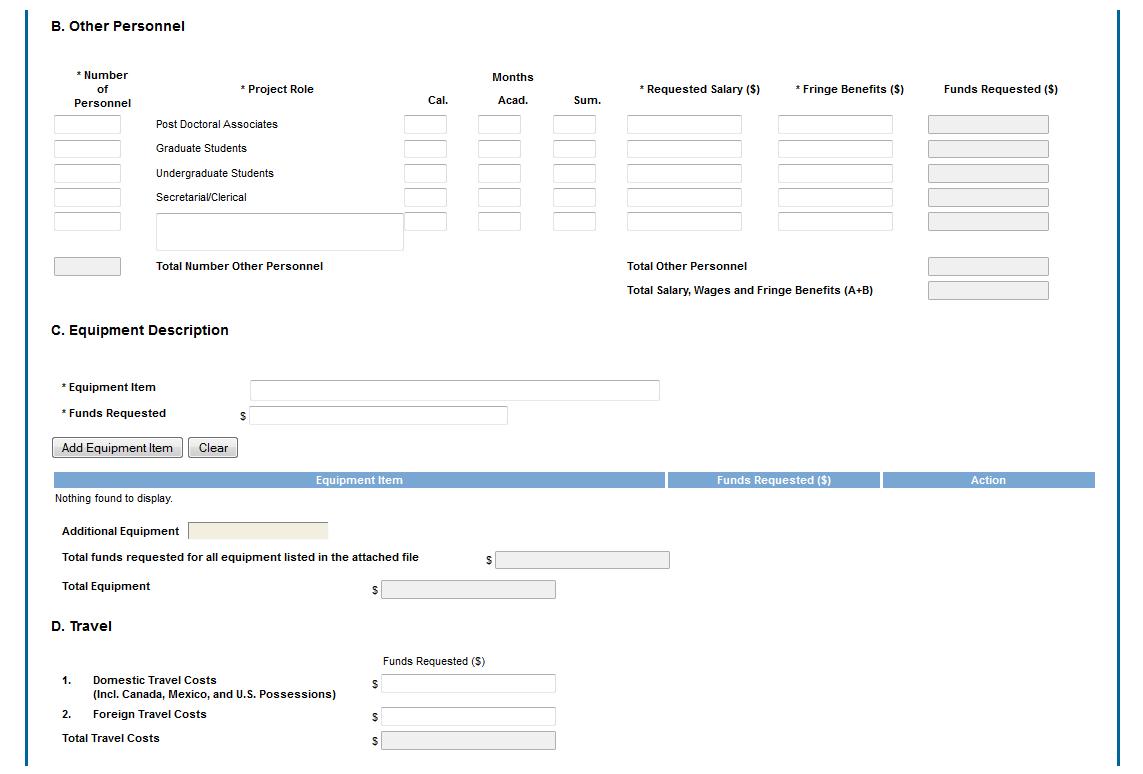 SF424 E-F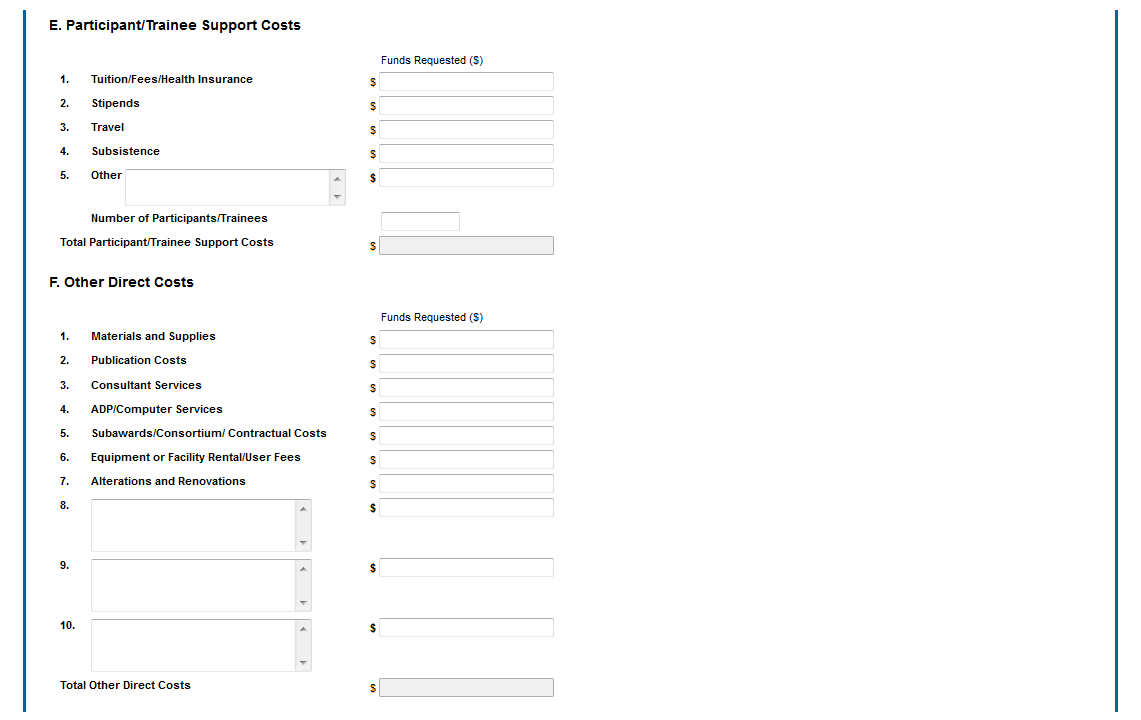 SF242 G-KUser Interface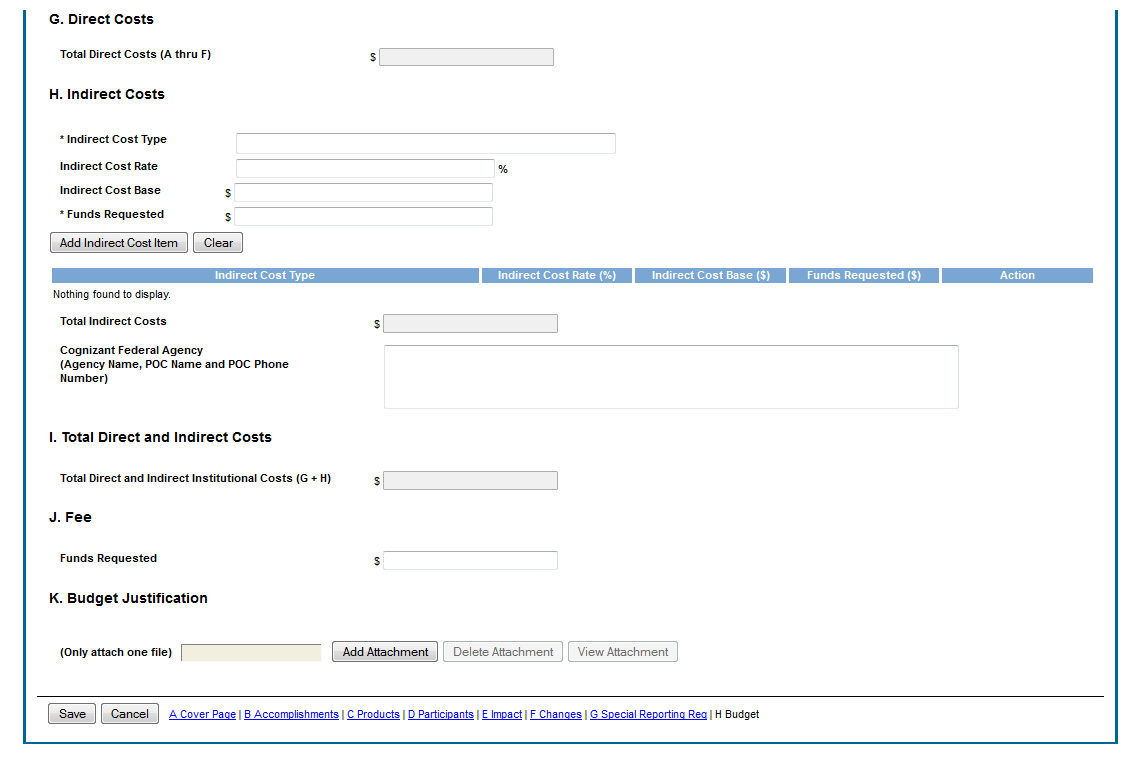 PHS398 Budget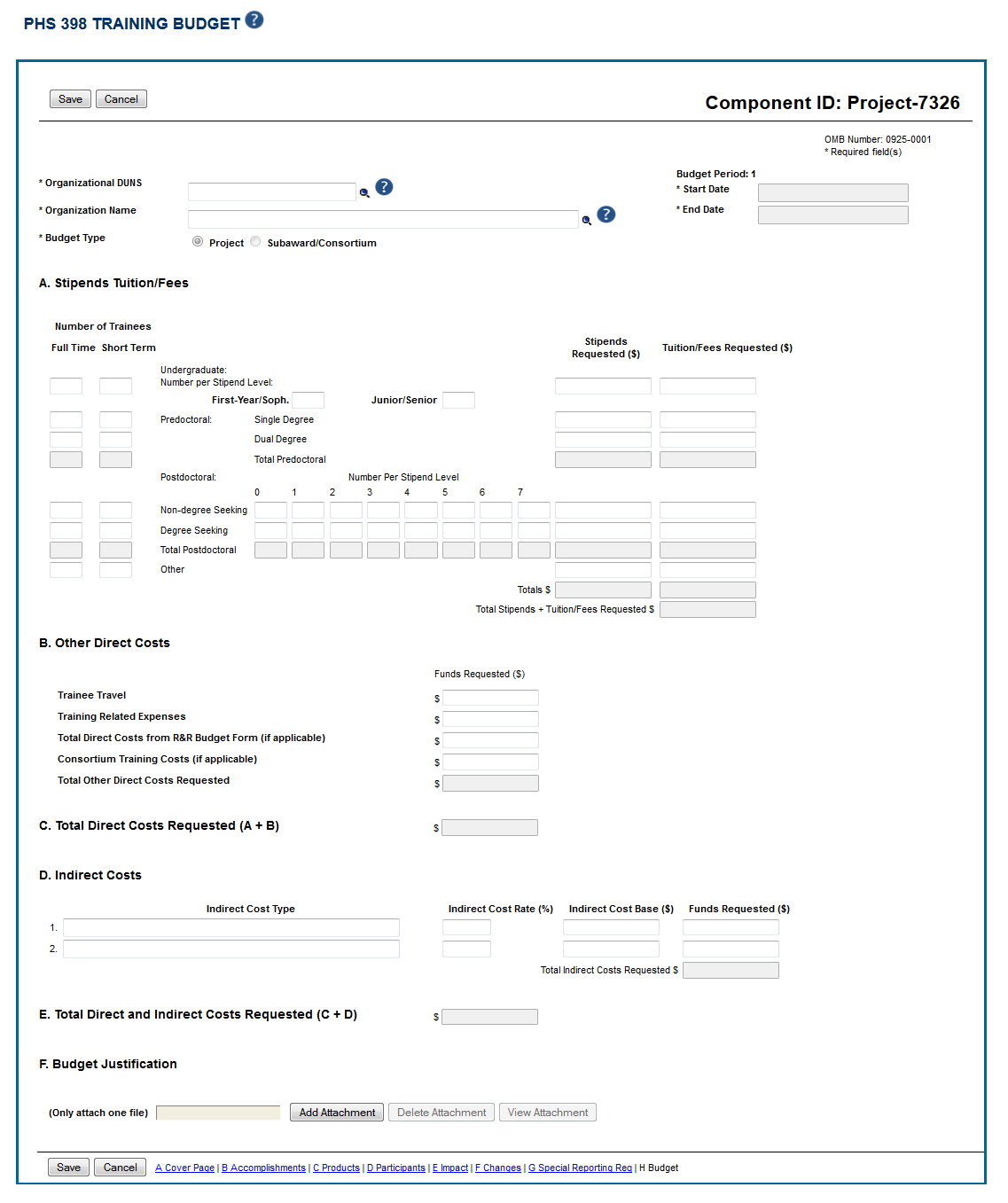 PHS398 - A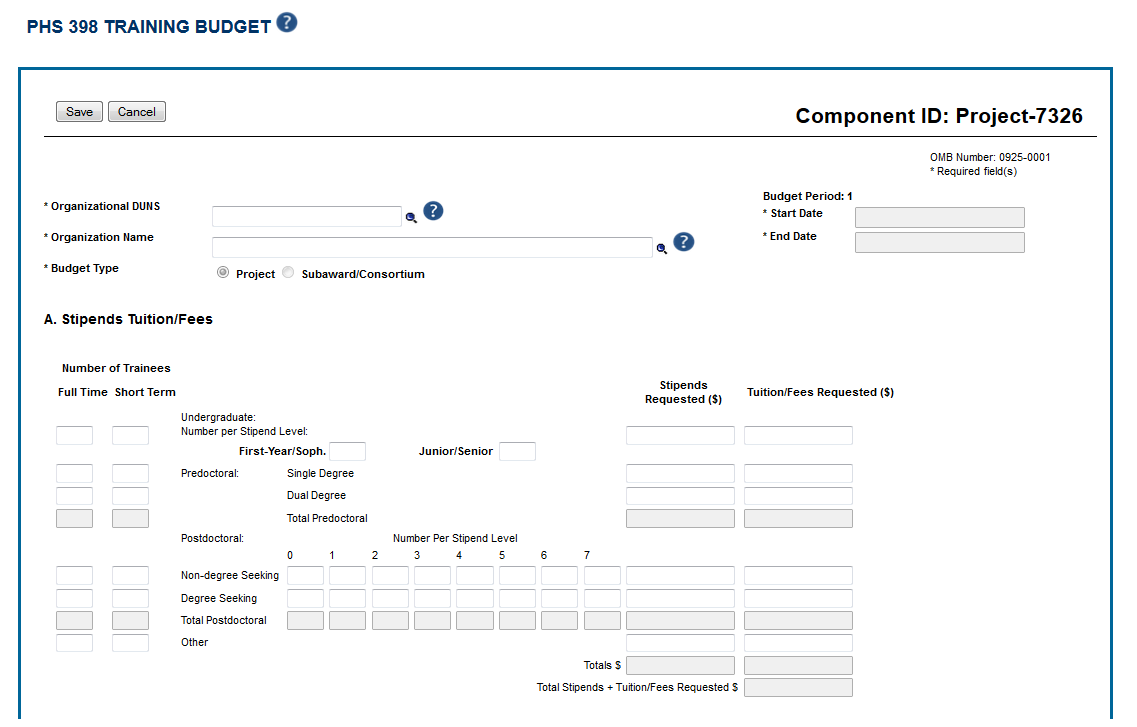 PHS398 - B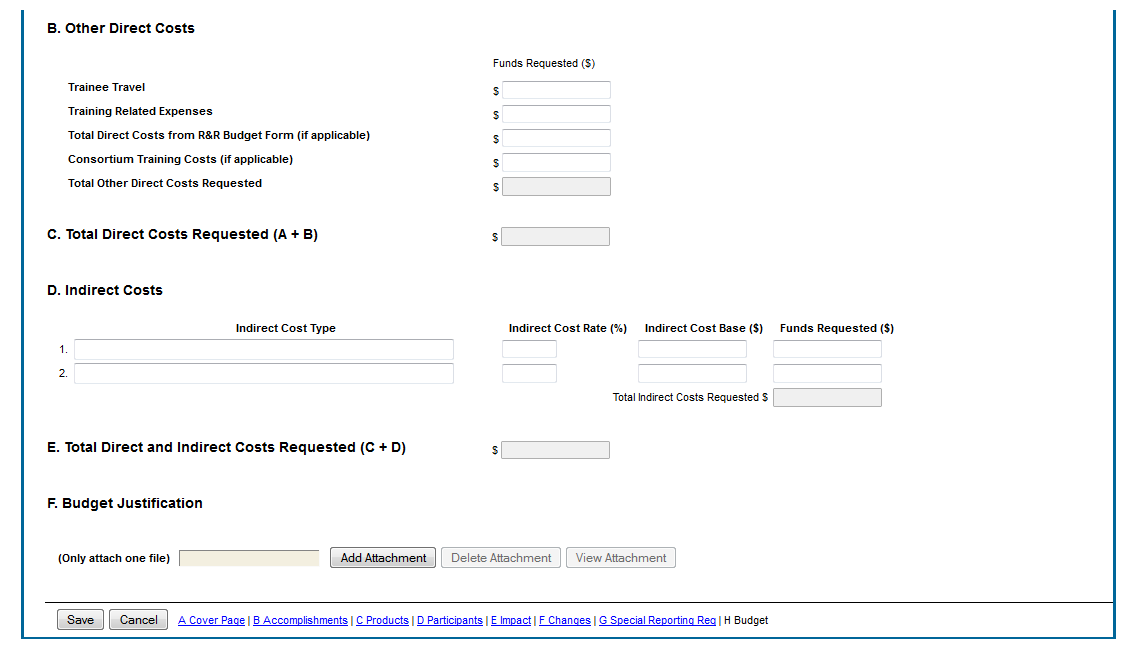 PHS398 Overall Budget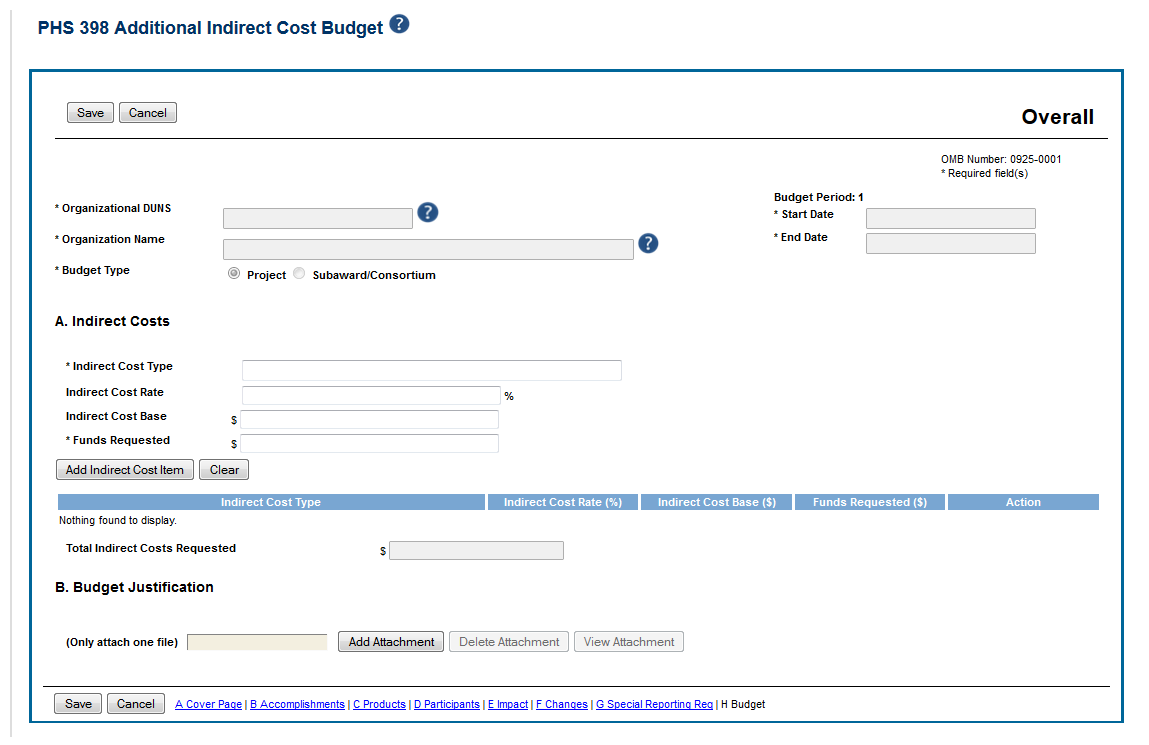 